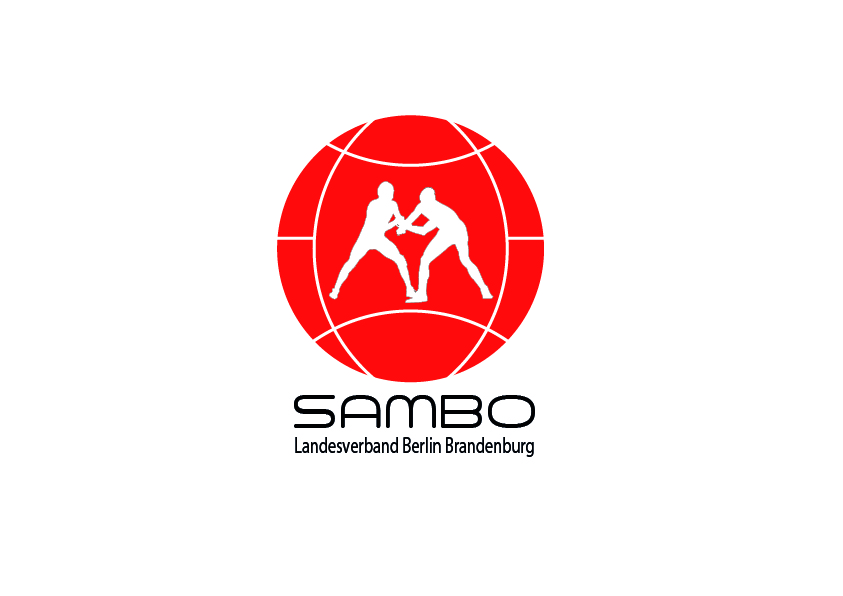 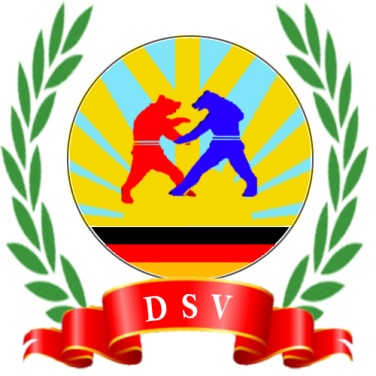 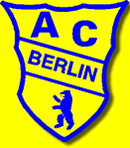  SAMBO GERMANIADE 2014 Internationale deutsche Meisterschaften in Sport und Combat Sambo
ANMELDEFORMULAR! Meldeschluss: 15.10.2014 !LandStadtVereinAnsprechpartnerTelefonE-MailSSport SamboCCombat SamboVVeteranen